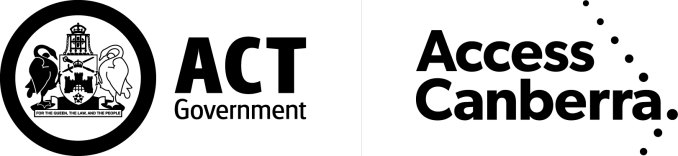 LAND TITLESACCESS CANBERRAChief Minister, Treasury and Economic Development DirectorateSURRENDER AND RE-GRANT OF A CROWN LEASELAND TITLESACCESS CANBERRAChief Minister, Treasury and Economic Development DirectorateSURRENDER AND RE-GRANT OF A CROWN LEASELand Titles Act 1925Land Titles Act 1925IMPORTANT INFORMATIONThis form is to be used to lodge a determination/surrender of a crown lease under the Land Titles Act 1925 (the Act).  You can access the Act at www.legislation.act.gov.au.  You may also obtain further information and forms at www.act.gov.au/accesscbr.IMPORTANT INFORMATIONThis form is to be used to lodge a determination/surrender of a crown lease under the Land Titles Act 1925 (the Act).  You can access the Act at www.legislation.act.gov.au.  You may also obtain further information and forms at www.act.gov.au/accesscbr.PRIVACY NOTICEThe collection of personal information in this form is required by law under the Land Titles Act 1925, to ensure accurate and legal transfer of title or registration of other interests relating to land and for maintaining publicly searchable registers and indexes. Personal information collected on this form will be handled in accordance with the Territory Privacy Principles in Schedule 1 of the Information Privacy Act 2014.  More detailed information about how Access Canberra handles this personal information is available at: https://www.act.gov.au/acprivacyPRIVACY NOTICEThe collection of personal information in this form is required by law under the Land Titles Act 1925, to ensure accurate and legal transfer of title or registration of other interests relating to land and for maintaining publicly searchable registers and indexes. Personal information collected on this form will be handled in accordance with the Territory Privacy Principles in Schedule 1 of the Information Privacy Act 2014.  More detailed information about how Access Canberra handles this personal information is available at: https://www.act.gov.au/acprivacyINSTRUCTIONS FOR COMPLETIONAll information should be typed or clearly printed.  If completing this form by hand, please use a solid black pen only.  This office will not accept lodgement of this form if it is not completed in full.The first named buyer on this form will be the primary contact for ACT Revenue Office purposes.Any alteration to information provided on this form must be struck through with a black pen.  Substitute information must be clear, and all parties must sign in the margin.  Do not use correction fluid or tape.Ensure all required documents are attached.  If there is insufficient space in any panel, please use an Annexure Sheet.CERTIFICATIONSAny inapplicable certification statement(s) must be deleted.Certification statements must be made by the Certifier, being one of the following:A legal practitionerIf the applicant is not represented by a legal practitioner – the applicant (i.e. self- represented party)If a party to an instrument is not represented by a legal practitioner – that party (i.e. self-represented party)All certifications apply where the Certifier is a legal practitioner. The first two listed certifications do not apply where the Certifier is a self-represented party. Self-represented parties are only required to make certifications relating to retaining evidence to support the registry instrument or document and ensuring the registry instrument or document is correct and compliant with relevant legislation and any prescribed requirement.By certifying this form, the legal practitioner acknowledges they have taken reasonable steps to verify that their client or his, her or its administrator or attorney is a legal person and has the right to enter into the conveyancing transaction. Note: - An attorney or a body corporate cannot make certification statements.INSTRUCTIONS FOR COMPLETIONAll information should be typed or clearly printed.  If completing this form by hand, please use a solid black pen only.  This office will not accept lodgement of this form if it is not completed in full.The first named buyer on this form will be the primary contact for ACT Revenue Office purposes.Any alteration to information provided on this form must be struck through with a black pen.  Substitute information must be clear, and all parties must sign in the margin.  Do not use correction fluid or tape.Ensure all required documents are attached.  If there is insufficient space in any panel, please use an Annexure Sheet.CERTIFICATIONSAny inapplicable certification statement(s) must be deleted.Certification statements must be made by the Certifier, being one of the following:A legal practitionerIf the applicant is not represented by a legal practitioner – the applicant (i.e. self- represented party)If a party to an instrument is not represented by a legal practitioner – that party (i.e. self-represented party)All certifications apply where the Certifier is a legal practitioner. The first two listed certifications do not apply where the Certifier is a self-represented party. Self-represented parties are only required to make certifications relating to retaining evidence to support the registry instrument or document and ensuring the registry instrument or document is correct and compliant with relevant legislation and any prescribed requirement.By certifying this form, the legal practitioner acknowledges they have taken reasonable steps to verify that their client or his, her or its administrator or attorney is a legal person and has the right to enter into the conveyancing transaction. Note: - An attorney or a body corporate cannot make certification statements.LAND TITLESACCESS CANBERRAChief Minister, Treasury and Economic Development DirectorateSURRENDER AND RE-GRANT OF A CROWN LEASELAND TITLESACCESS CANBERRAChief Minister, Treasury and Economic Development DirectorateSURRENDER AND RE-GRANT OF A CROWN LEASELAND TITLESACCESS CANBERRAChief Minister, Treasury and Economic Development DirectorateSURRENDER AND RE-GRANT OF A CROWN LEASELAND TITLESACCESS CANBERRAChief Minister, Treasury and Economic Development DirectorateSURRENDER AND RE-GRANT OF A CROWN LEASELand Titles Act 1925Land Titles Act 1925Land Titles Act 1925Land Titles Act 1925LODGING PARTY DETAILSLODGING PARTY DETAILSLODGING PARTY DETAILSLODGING PARTY DETAILSLODGING PARTY DETAILSNameEmail AddressEmail AddressCustomer Reference NumberContact Telephone NumberTITLE AND LAND DETAILSTITLE AND LAND DETAILSTITLE AND LAND DETAILSTITLE AND LAND DETAILSVolume & FolioDistrict/DivisionSectionBlockFULL NAME AND ADDRESS OF LESSEE/S (Surname Last) (ACN required for all Companies)CONSIDERATION (Please provide monetary sum and/or reason for surrender)DATEThe Grant of a New Crown LeaseDEVELOPMENT STATUS (Tick the appropriate box – one box must be completed)       Land Only                                                           Incomplete Building                                             Building CompletedLAND USE (Tick the appropriate box – one box must be completed)        Residential                                                        Rural                                                                       Commercial                                                     LESSOR’S EXECUTIONLESSOR’S EXECUTIONSigned by the person duly authorised by ACT Planning and Land Authority (Please print full name of authorised signatory).Signature of authorised personDated:      Print full name and address of witnessSignature of witness Dated:      CERTIFICATION *Delete the inapplicable Lessee*The Certifier has taken reasonable steps to verify the identity of the Lessee or his, her or its administrator or attorney.*The Certifier holds a properly completed Client Authorisation for the Conveyancing Transaction including this Registry Instrument or Document.*The Certifier has retained the evidence to support this Registry Instrument or Document.*The Certifier has taken reasonable steps to ensure that the Registry Instrument or Document is correct and compliant with relevant legislation and any Prescribed Requirement.Signed By:<Name of certifying party><Capacity of certifying party>for: <Company name>on behalf of the LesseeOFFICE USE ONLYOFFICE USE ONLYOFFICE USE ONLYOFFICE USE ONLYLodged byRegistered date / by Data entered byAttachments/Annexures 